การเลื่อนเงินเดือนข้าราชการครูและบุคลากรทางการศึกษา กรณีลาศึกษา ฝึกอบรม หรือวิจัย1. หลักกฎหมาย	“มาตรา 72 ให้ผู้บังคับบัญชามีหน้าที่ประเมินผลการปฏิบัติงานของข้าราชการครูและบุคลากรทางการศึกษา โดยยึดหลักการปฏิบัติตนที่เหมาะสมกับการเป็นข้าราชการครูและบุคลากรทางการศึกษา และปฏิบัติราชการได้อย่างมีประสิทธิภาพ และเกิดประสิทธิผล มีผลงานเป็นที่ประจักษ์ ถือว่าผู้นั้น
มีความชอบสมควรได้รับบำเหน็จความชอบ ซึ่งอาจเป็นบันทึกคำชมเชย รางวัล เครื่องเชิดชูเกียรติหรือการเลื่อนขั้นเงินเดือน หรือการบริหารงานบุคคลในเรื่องอื่น ทั้งนี้ให้เป็นไปตามหลักเกณฑ์และวิธีการที่ ก.ค.ศ. กำหนด”	“มาตรา 73 การเลื่อนขั้นเงินเดือนของข้าราชการครูและบุคลากรทางการศึกษาให้ผู้บังคับบัญชาแต่งตั้งคณะกรรมการขึ้นพิจารณา โดยการพิจารณาให้ยึดหลักคุณธรรม มีความเที่ยงธรรม เปิดเผย โปร่งใส และพิจารณาจากผลการปฏิบัติงานเป็นหลัก และความประพฤติในการรักษาวินัย คุณธรรม จริยธรรม 
และจรรยาบรรณวิชาชีพ ทั้งนี้ภายใต้บังคับ มาตรา 74	การเลื่อนขั้นเงินเดือนตามวรรคหนึ่ง ให้พิจารณาผลการปฏิบัติงานที่เป็นประโยชน์ต่อผู้เรียน
เป็นหลักตามแนวทางการจัดการศึกษาไว้ในกฎหมายว่าด้วยการศึกษาแห่งชาติ	หลักเกณฑ์และวิธีการเลื่อนขั้นเงินเดือนให้เป็นไปตามที่กำหนดในกฎ ก.ค.ศ.	ในกรณีที่ผู้บังคับบัญชาไม่สั่งเลื่อนขั้นเงินเดือนให้แก่ข้าราชการครูและบุคลากรทางการศึกษาผู้ใด ให้ผู้บังคับบัญชาแจ้งให้ผู้นั้นทราบพร้อมเหตุผลที่ไม่เลื่อนขั้นเงินเดือน	การเลื่อนขั้นเงินเดือนของข้าราชการครูและบุคลากรทางการศึกษา เมื่อได้ดำเนินการ
ตามหลักเกณฑ์และวิธีการตามวรรคสามแล้ว ให้ผู้ที่มีอำนาจตามมาตรา 53 เป็นผู้สั่งเลื่อนขั้นเงินเดือน”“มาตรา 81 ให้ผู้บังคับบัญชามีหน้าที่ในการส่งเสริม สนับสนุนผู้อยู่ใต้บังคับบัญชา โดยการให้ไปศึกษา ฝึกอบรม ดูงาน หรือปฏิบัติงานวิจัยและพัฒนาตามระเบียบที่ ก.ค.ศ. กำหนดในกรณีที่มีความจำเป็นหรือเป็นความต้องการของหน่วยงานเพื่อประโยชน์ต่อการพัฒนาคุณภาพการศึกษาหรือวิชาชีพ หรือคุณวุฒิขาดแคลน ผู้บังคับบัญชาอาจส่งหรืออนุญาตให้ข้าราชการครูและบุคลากรทางการศึกษาลาไปศึกษา ฝึกอบรม หรือวิจัย โดยอนุมัติ ก.ค.ศ. หรือ อ.ก.ค.ศ. เขตพื้นที่การศึกษาที่ได้รับมอบหมาย โดยให้ถือเป็นการปฏิบัติหน้าที่ราชการ และมีสิทธิได้เลื่อนขั้นเงินเดือนในระหว่าง
ลาไปศึกษา ฝึกอบรม หรือวิจัย แล้วแต่กรณี ทั้งนี้ภายใต้บังคับมาตรา 73 วรรคสาม”2. กฎหมาย ระเบียบ หลักเกณฑ์และวิธีการที่เกี่ยวข้อง	2.1 มาตรา 53 มาตรา 72 มาตรา 73 และมาตรา 81 แห่งพระราชบัญญัติระเบียบข้าราชการครูและบุคลากรทางการศึกษา พ.ศ. 2547 และที่แก้ไขเพิ่มเติม 	2.2 การปฏิรูปการศึกษาในภูมิภาคของกระทรวงศึกษาธิการ ตามคำสั่งหัวหน้าคณะรักษาความสงบแห่งชาติ ที่ 19/2560 สั่ง ณ วันที่ 3 เมษายน 2560  	2.3 คำวินิจฉัยคณะกรรมการขับเคลื่อนปฏิรูปการศึกษาของกระทรวงศึกษาในภูมิภาค ตามประกาศ
คณะกรรมการขับเคลื่อนปฏิรูปการศึกษาของกระทรวงศึกษาธิการในภูมิภาค ประกาศ ณ วันที่ 7 เมษายน 25602.4 พระราชบัญญัติเงินเดือน เงินวิทยฐานะ และเงินประจำตำแหน่งข้าราชการครูและบุคลากรทางการศึกษา พ.ศ. 2547 และที่แก้ไขเพิ่มเติม	2.5 กฎ ก.ค.ศ. การเลื่อนเงินเดือนของข้าราชการครูและบุคลากรทางการศึกษา พ.ศ. 25612.6 การเลื่อนเงินเดือนของข้าราชการครูและบุคลากรทางการศึกษา ตามหนังสือสำนักงาน ก.ค.ศ.
ที่ ศธ 0206.7/ว 5 ลงวันที่ 28 กุมภาพันธ์ 2562 2.7 การเลื่อนเงินเดือนของข้าราชการครูและบุคลากรทางการศึกษาเป็นกรณีพิเศษเฉพาะราย เนื่องจากขาดคุณสมบัติเกี่ยวกับระยะเวลาการปฏิบัติราชการ ตามหนังสือสำนักงาน ก.ค.ศ. ที่ ศธ 0206.7/ว 7 ลงวันที่ 29 มีนาคม 25622.8 แนวปฏิบัติและการมอบอำนาจของส่วนราชการ (ถ้ามี)2.9 มติ ก.ค.ศ. อื่น ๆ ที่เกี่ยวข้อง3. คำชี้แจงประกอบหน้าคำสั่งการกรอกรายละเอียดในหน้าคำสั่ง ให้ดำเนินการดังต่อไปนี้3.1 หมายเลข  ให้ระบุหน่วยงานที่ออกคำสั่ง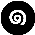 3.2 หมายเลข  ให้ระบุลำดับที่/ปีที่ออกคำสั่ง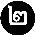 3.3 หมายเลข  ให้ระบุชื่อคำสั่ง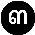 3.4 หมายเลข  ให้ระบุกฎหมาย ระเบียบ หลักเกณฑ์และวิธีการที่เกี่ยวข้องให้ครบถ้วน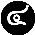 3.5 หมายเลข  ให้ระบุชื่อ กศจ. หรือ อ.ก.ค.ศ. ที่ ก.ค.ศ. ตั้ง ครั้งที่ประชุม และวันที่มีมติเห็นชอบ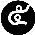 3.6 หมายเลข  ให้ระบุจำนวนผู้ได้รับการเลื่อนเงินเดือน ตามบัญชีรายละเอียดแนบท้ายคำสั่ง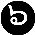 3.7 หมายเลข  ให้ระบุวัน เดือน ปี ที่ผู้มีอำนาจสั่งบรรจุและแต่งตั้งได้ลงนามในคำสั่ง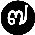 3.8 หมายเลข  ให้ระบุลายมือชื่อของผู้มีอำนาจสั่งบรรจุและแต่งตั้ง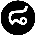 4. คำชี้แจงประกอบบัญชีรายละเอียดแนบท้ายคำสั่ง	การกรอกบัญชีรายละเอียดแนบท้ายคำสั่งในแต่ละช่องรายการ ให้ดำเนินการดังต่อไปนี้4.1 หมายเลข  “ที่” ให้ระบุลำดับที่ผู้ที่ได้รับเลื่อนเงินเดือน4.2 หมายเลข  “ชื่อ-ชื่อสกุล เลขประจำตัวประชาชน” ให้ระบุ ชื่อ-ชื่อสกุล และเลขประจำตัวประชาชน4.3 หมายเลข  “ตำแหน่ง/วิทยฐานะ” ให้ระบุตำแหน่ง และวิทยฐานะ 4.4 หมายเลข  “หน่วยงานการศึกษา” ให้ระบุหน่วยงานการศึกษา4.5 หมายเลข  “ตำแหน่งเลขที่” ให้ระบุตำแหน่งเลขที่4.6 หมายเลข  “ตำแหน่งเลขที่จ่ายตรง” ให้ระบุตำแหน่งเลขที่จ่ายตรง4.7 หมายเลข  “วันที่ไปศึกษา” ให้ระบุวันที่ได้รับอนุมัติให้ไปศึกษา4.8 หมายเลข  “อัตราเงินเดือนก่อนเลื่อน” ให้ระบุอันดับ และอัตราเงินเดือน4.9 หมายเลข  “ฐานในการคำนวณ” ให้ระบุฐานในการคำนวณ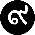 4.10 หมายเลข  “รอบการเลื่อนเงินเดือน” ให้ระบุรอบการเลื่อนเงินเดือนครึ่งปีแรก/ครึ่งปีหลัง ร้อยละ จำนวนเงินที่ใช้เลื่อน เงินเดือนที่ได้รับ และให้ได้รับเงินเดือนวันที่ 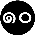 4.11 หมายเลข  “หมายเหตุ” ให้ระบุหมายเหตุ 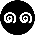 5. ข้อสังเกต	5.1 การเลื่อนเงินเดือนในช่วงลาศึกษาต่อแต่ละครั้งให้คิดจากฐานในการคำนวณและช่วงเงินเดือน สำหรับการเลื่อนเงินเดือนในแต่ละอันดับของข้าราชการครูและบุคลากรทางการศึกษาที่มีใบอนุญาตประกอบวิชาชีพ ไม่เกินร้อยละสอง ตามกฎ ก.ค.ศ. การเลื่อนเงินเดือนของข้าราชการครูและบุคลากรทางการศึกษา พ.ศ. 2561 	5.2 หน้าคำสั่งอาจระบุแนวปฏิบัติและการมอบอำนาจของส่วนราชการ (ถ้ามี)คส. 3/3ตัวอย่างคำสั่งเลื่อนเงินเดือนข้าราชการครูและบุคลากรทางการศึกษา กรณีลาศึกษา ฝึกอบรม หรือวิจัย คำสั่ง...............................................................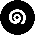  ที่ …..….. /….……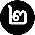  เรื่อง เลื่อนเงินเดือนข้าราชการครูและบุคลากรทางการศึกษากรณีลาศึกษา ฝึกอบรม หรือวิจัย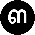 	   อาศัยอำนาจตามความในมาตรา 53 มาตรา 72 มาตรา 73 และมาตรา 81 แห่งพระราชบัญญัติระเบียบข้าราชการครูและบุคลากรทางการศึกษา พ.ศ. 2547 และที่แก้ไขเพิ่มเติม พระราชบัญญัติเงินเดือน เงินวิทยฐานะ และเงินประจำตำแหน่งข้าราชการครูและบุคลากรทางการศึกษา พ.ศ. 2547 และที่แก้ไขเพิ่มเติม กฎ ก.ค.ศ. ว่าด้วยการเลื่อนเงินเดือนข้าราชการครูและบุคลากรทางการศึกษา พ.ศ. 2561 
* คำสั่งหัวหน้าคณะรักษาความสงบแห่งชาติ ที่ 19/2560 สั่ง ณ วันที่ 3 เมษายน 2560 เรื่อง การปฏิรูปการศึกษาในภูมิภาคของกระทรวงศึกษาธิการ ประกอบกับประกาศคณะกรรมการขับเคลื่อนปฏิรูปการศึกษา
ของกระทรวงศึกษาธิการในภูมิภาค ประกาศ ณ วันที่ 7 เมษายน 2560 เรื่อง คำวินิจฉัยคณะกรรมการขับเคลื่อนปฏิรูปการศึกษาของกระทรวงศึกษาธิการในภูมิภาค หนังสือสำนักงาน ก.ค.ศ. ที่ ศธ 0206.7/ว 5 ลงวันที่
28 กุมภาพันธ์ 2562 และ ที่ ศธ 0206.7/ว 7 ลงวันที่ 29 มีนาคม 2562  โดยความเห็นชอบ กศจ./ อ.ก.ค.ศ. ที่ ก.ค.ศ.ตั้ง................................ ในการประชุม ครั้งที่…./…….. เมื่อวันที่…................ให้เลื่อนเงินเดือนข้าราชการครูและบุคลากรทางการศึกษาผู้ได้รับอนุญาตลาไปศึกษา สำเร็จการศึกษาตามหลักสูตรและกลับเข้าปฏิบัติหน้าที่ราชการแล้ว  จำนวน.... ราย ดังบัญชีรายละเอียดแนบท้ายนี้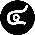 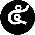 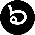 	* อนึ่ง หากมีข้อโต้แย้งหรือคัดค้านคำสั่งนี้ และประสงค์จะร้องทุกข์คำสั่งนี้ ให้ร้องทุกข์ต่อ ก.ค.ศ. ภายใน 30 วัน นับจากวันรับแจ้งคำสั่ง 			 สั่ง ณ วันที่ …………………………พ.ศ.……….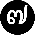 					                 (ลงชื่อ) ……………………………………………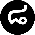 					                            (…………………………………………….)				   		  	       ตำแหน่ง ..................................................... หมายเหตุ 		* ให้ระบุเฉพาะคำสั่งที่ออกโดยสำนักงานศึกษาธิการจังหวัด